Žáci včera doma s Libáni                                                                                           FK Kopidlno : TJ Sokol Libáň  1 : 4 ( 1 : 1 ) a 2 : 2 ( 1 : 1 ) pk. 4 : 2 Branky: Sedláček Tadeáš. Oboustranně vyrovnaná utkání, v prvním jsme rychle vedli, hosté srovnali asi za 5min. Další branky padaly, až v druhé půli bohužel pouze do naší branky kdy jsme spali v obraně a brejky hosté využili. V druhém jsme vedli opět od druhé minuty, ale soupeř vyrovnal brankou do šatny. V druhé půli jsme se ujali opět vedení, které vydrželo, až do poslední minuty kdy hosté z rohu šťastně vyrovnali.  Na pokutové kopy jsme vyhráli, 4:2.   Vlček František.                                                                                                                                                          Každý fanda si musel všimnout, že během jarní pauzy došlo k položení dlažby v prostoru před udírnou a kioskem, opravil se pultík u kiosku a po připomínkách některých věrných a pravidelných fandů, hlavně těch co se na svět dívají z vyšších pozic, se přizvedl hlavní stůl pod deštníkem. V kiosku přibyl další druh piva to pro ty, co mají mlsný jazýček.  Jak už to tak v životě chodí ne vše, je veselé.  Bohužel nás  opustil dlouholetý člen, trenér,  funkcionář a věrný fanoušek FK Kopidlno pan Čapek Václav.        Čest jeho památce.Program na příští týden:                                                                                               Sobota  5.9. od 9 : 00 St. Přípravka doma Robousy a Chomutice.                                                   Sobota 5.9. od 9 : 30 Žáci v Železnici.                                     Sobota   5.9. od 17 : 00  Áčko zajíždí do D. Kalné.                                                                                      Neděle 6.9.  od 10 : 00 Dorost v Dohalicích.                                                                                                   Neděle 6.9.  od 17:00  Béčko doma proti Libuni.Město Kopidlnohlavní sponzor                                                                                                                   kopidlenského fotbalu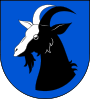                                                  :     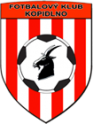 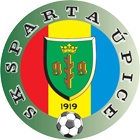                                                  Neděle 30.8.2020mistrovské utkání krajské JAKO 1.B třídy mužů od 17:00FK Kopidlno A :  SK Sparta Úpice                      HR: Vlachý Michal,   AR1: Mykhailo Mykytynets    AR2:  Styblík Jaromír                                                       Hlavní pořadatel:   Strnad Libor st.                                                                       Nominace: Kohut Vítek -  Janda Petr, Kovář Miloš, Strnad Libor, Dyčenko Vítek, Valnoha Martin, Komárek Petr, Janáček Jaroslav, Aubrecht Jindřich, Komárek Ladislav, Poutník Michal, Klaban Tomáš, Berounský Patrik, Šoltys Radek.Včerejší zápasy skupiny.                                                                                                                   Tj Slavoj Skřivany : FC Vrchlabí B 0 : 2,  1FK.Nová Paka : FK Dolní Kalná 4 : 2, SK Jičín B : TJ Sokol Staré Buky 2 : 0.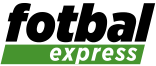 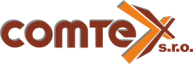 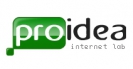 Poslední utkání:   27.10.2019                                                                                            FK Kopidlno A : SK Sparta Úpice  1 : 2 ( 1 : 1 ) Branka : Klaban Tomáš 13´. ŽK: Poutník Michal 35´, Machačný David 40´, Komárek Petr 58´.                                                             Vladimír Hnát, vedoucí mužstva (domácí): Suverénně jeden z nejslabších domácích zápasů, změny v sestavě půl hodiny, hodinu před zápasem ovlivnily náladu v týmu, která se podle mého přenesla i na hřiště (v zápise 3 hráči na střídání = realita žádný; 11 připravených hráčů v poli = realita někteří zřejmě ještě alkoholově indisponovaní). Pojďme v posledním zápase zabojovat a pak si s čistým upřímným svědomím sami sobě říci, co pro kopidlenský fotbal děláme a jsme do budoucna ochotni "obětovat". DĚKUJI.                                                                                                                   Radek Kaplan, trenér (hosté): Podařilo se nám prodloužit vítěznou sérii čehož si vážíme. Začali jsme aktivně, bohužel však bez vstřelené branky a z jednoho protiútoku domácích v první čtvrthodině jsme inkasovali. I po obdržené brance jsme byli aktivnější a odměnou byla vyrovnávající branka. Ve druhém poločase jsme šli za vítězstvím, vypracovali si několik slibných šancí, ale rozhodující branku se nám podařilo vstřelit až v samotném závěru utkání.                                                              Áčko minulý týden ve Starých Bukách vítězně.                                                                                    TJ Sokol Staré Buky : FK Kopidlno A  1 : 5 ( 0 : 2 )  Branky: Klaban Tomáš 1´,15´,63´, Komárek Ladislav 80´, Janáček Jaroslav 83´. ŽK: Poutník Michal 77´. Pavel Korec (domácí): Před utkáním jsem upozorňoval na hru Kopidlna a jejich hráče č.7,ale bohužel naši hráči byly asi myšlenkami úplně jinde. V dnešním utkání nám hodně vázla defenziva a přechodová útočná fáze byla taky na bodu mrazu, stačil na nás jeden hráč, který nás porazil. V utkáni jsme přesto měli šance na zdramatizování výsledku, ale štěstí se od nás tentokrát odvrátilo. Nezbývá, než hodit toto utkání za hlavu a soustředit se na další těžký zápas. Soupeři k vítězství gratuluji.                                                                                                                                                        Vladimír Hnát, vedoucí mužstva (hosté): Opět se nám vydařil vstup do utkání, který jsme tentokráte potvrdili i druhou brankou. Poté jsme přečkali 2 šance domácích a sami pak měli navýšit skóre v tutovkách již do poločasu. Následovalo vedení 3:0, gól naděje domácích a následná střela do tyče. Rozhodnutí a klid přinesla 4. branka, 3 body z venku chceme potvrdit v domácím utkání.Béčko včera v Sobotce.                                                                                                                             SK Sobotka B : FK Kopidlno B 6 : 1 ( 2 : 1 )                                                            Sestava: Masák – Bernard, Hnízdil P., Vodička, Kateřiňák M., Kareš, Janda st., Šoltys, Machačný J., Berounský P., Nemčanský, Svoboda, Kazda, Kulhánek B. Branky: Berounský P.41´.                                                                                                       První poločas vyrovnaný, domácí vstřelili v 11´ první branku na kterou jsme dokázali odpovědět, až ve 41. Bohužel´ jsme dostali gól do šaten ve 45 min. V druhé půli nás domácí přehrávali a to potvrdili vstřelením dalších branek. Bohužel naše šance se nepodařilo přetavit v branky tak domácí mohli slavit jasnou výhru. Berounský P.Dorost ve středu doma bodoval s Vrchlabím B.                                                                                           FK Kopidlno/TJ Sokol Jičíněves : FC Vrchlabí B   5 : 1 (1 : 1 )                                          Sestava: Masák – Machačný, Muž, Tměj, Berko, Bernard, Nemčanský, Míšek, Krejčík, Lajbl, Petr J., Svorník, Šoltys, Kulhánek, Kóre.                                                                     Branky: Muž 34´, Šoltys 47´, Nemčanský 58´, Kulhánek 69´,Kóre 72¨.                                        Čekal nás soupeř, který zatím obě utkání soutěže vyhrál přesvědčivě a dal oběma soupeřům po deseti brankách. Před zápasem jsme naše borce vyzvali, aby na to nehleděli, protože ještě zatím je nepotkal pořádný soupeř, který by je prověřil. To se ukázalo pravdou. Hosté se ujali vedení střelou z 20m. která zastihla našeho brankáře na kolenou. Za deset minut jsme vyrovnali a zápas jsme dostali pod svoji kontrolu byli jsme lepším týmem a to jsme potvrdili dalšími brankami, na které hosté už nedokázali reagovat. Naši borci odmakali celý zápas zodpovědně, obětavě  s chutí a s cílem konečně vyhrát v této soutěži za 3body. Po dobu souklubí FK Kopidlno /TJ Sokol Jičíněves, je to  již 17 soutěžní zápas v řadě, co jsme neprohráli. Doufejme, že se bude dařit dál.     Serinek.